Paragraph 1Paragraph 3a new Heading 1 in daily from 2016-02-25Paragraph 2Test in Version: 5.2.0.0.alpha0+, 
Build ID: 98a8eafa915b8d57b8bdccab9981e537d77f6f4a
CPU Threads: 2; OS Version: Linux 4.2; UI Render: default; 
TinderBox: Linux-rpm_deb-x86@71-TDF, Branch:master, Time: 2016-02-25_00:51:35
Locale: nl-NL (nl_NL.UTF-8)Set Tools Outline numbering (see picture below).Added new heading 1 (see text “a new Heading 1 in daily from 2016-02-25” above)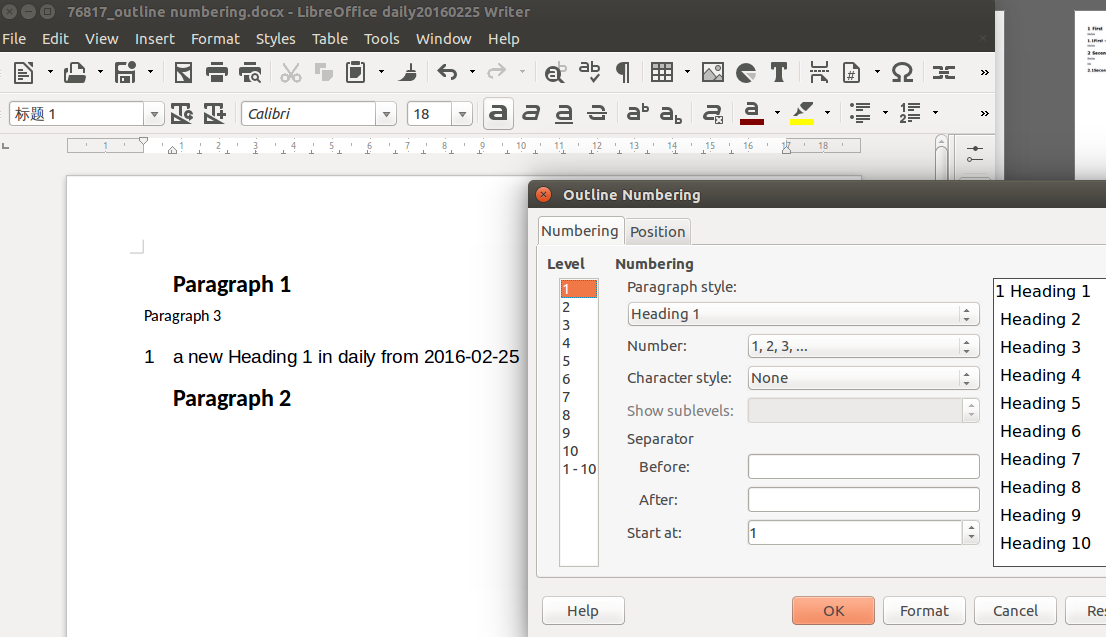 